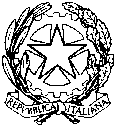 Liceo Classico e Linguistico con Sezione Ospedaliera “Francesco Petrarca”34139 TRIESTE - Via D. Rossetti, 74 -  tel.: 040 390202   fax: 040 3798971 - C.F. 80019940321e-mail: scrivici@liceopetrarcats.it   pec: tspc02000n@pec.istruzione.it sito web: www.liceopetrarcats.edu.it Prot. n.  …………………						Trieste, ……..PROTOCOLLO DI MOBILITÀ STUDENTESCACONTRATTO FORMATIVO O LEARNING AGREEMENTANNO SCOLASTICO  …………….Con riferimento alla Nota MIUR prot. n. 843 del 10/04/2013 il Liceo Classico e Linguistico “F. Petrarca” di Trieste, rappresentato dalla Dirigente Scolastica Prof.ssa Cesira Militello, stipula il seguente accordo conl’alunno/a ………………………………………………….. della classe …………….. a.s. …………e i genitori dell’alunno/a ………………………………………………………………………………..al fine di regolamentare le procedure relative alla mobilità studentesca, valorizzarne adeguatamente la valenza formativa e culturale in un clima di reciproca collaborazione, chiarire gli obiettivi formativi e trasversali dell’esperienza, nonché le modalità di valutazione per la riammissione per l’anno o i mesi successivi nella classe di provenienza.Lo studente si impegna a:scegliere in paesi all’interno o all’esterno della UE i corsi più coerenti con l’indirizzo scolastico che sta frequentando, informando dettagliatamente il Consiglio di classe;comunicare il nome e l’indirizzo del docente referente dell’Istituto accogliente;frequentare con interesse e regolarità la scuola ospitante all’estero;informare periodicamente il docente tutor dell’andamento scolastico nella scuola ospitante sulle materie che sta seguendo, i progetti e le competenze acquisite (linguistiche, tecnologiche, sociali, etc.);richiedere alla scuola ospitante e trasmettere a conclusione della sua esperienza, tutta la documentazione utile al riconoscimento, valutazione e valorizzazione degli studi compiuti all’estero e delle esperienze svolte anche in ambito extrascolastico. Tale documentazione deve essere presentata alla segreteria al rientro nel Liceo Petrarca;concordare con i docenti del Consiglio di classe - in caso di rientro da un’esperienza annuale di frequenza all’estero - entro il 30 settembre dell’anno scolastico successivo gli argomenti essenziali che saranno oggetto del colloquio per il riconoscimento del credito scolastico. Tale colloquio si terrà entro la fine di ottobre nel caso di un anno trascorso all’estero, ed entro il primo mese di frequenza in Italia se si tratta solo del primo quadrimestre.La famiglia si impegna a:consegnare all’Istituto tutta la documentazione relativa all’esperienza di studio all’estero;mantenere contatti periodici con il docente tutor per aggiornarlo sull’andamento dell’esperienza all’estero del proprio figlio.L’Istituto si impegna a:designare nell’ambito del Consiglio di classe un docente tutor per lo studente come figura a cui lo studente e la famiglia possono fare riferimento durante il periodo di studio all’estero;indicare i contenuti di apprendimento irrinunciabili per le discipline che non sono comprese nel piano degli studi della scuola accogliente e che saranno oggetto del colloquio al rientro, al fine di pervenire ad una valutazione globale degli apprendimenti e delle competenze, che tenga conto anche della valutazione espressa dall’istituto estero sulle materie comuni ai due ordinamenti. Tale valutazione permetterà di definire il credito scolastico dell’alunno nell’ambito delle relative bande di oscillazione previste dalla normativa vigente.Conclusione della mobilitàAlla conclusione dell’esperienza formativa all’estero lo studente presenterà al Consiglio di classe una relazione sull’esperienza fatta nella sua globalità, mettendo in luce pure le competenze chiave acquisite.Trieste, ………………….COGNOME E NOMEDELL’ALUNNO/ACLASSEDESTINAZIONE:PAESE - LOCALITÀSCUOLA OSPITANTEINDIRIZZO DELLA SCUOLA OSPITANTEDATA DI INIZIO DEL SOGGIORNODATA DI CONCLUSIONE DEL SOGGIORNOASSOCIAZIONE DI RIFERIMENTO O PROGETTODOCENTE TUTOR DEL LICEO PETRARCAEMAIL DEL DOCENTE TUTORLO STUDENTEIL GENITOREIL DIRIGENTE SCOLASTICO